IEEE P802.11
Wireless LANsCID 4444 4444	RISON, Mark	1001	3	10.23.3.2.2	Comment"When the HC needs access to the WM to start a (#65)TXOP, the HC shall sense the WM. When the WM is determined to be idle at the TxPIFS slot boundary as defined in 10.3.7 (DCF timing relations), the HC shall transmit the first frame of any permitted frame exchange sequence, with the duration value set to cover the TXOP(#65)."" – This seems to allow any AP that claims to support HCCA to always transmit after PIFS, even if the access is not for HCCA.  The permission to use PIFS should be constrained to HCCA contexts"	ProposedAs it says in the commentDiscussionHere is the referenced text in the Standard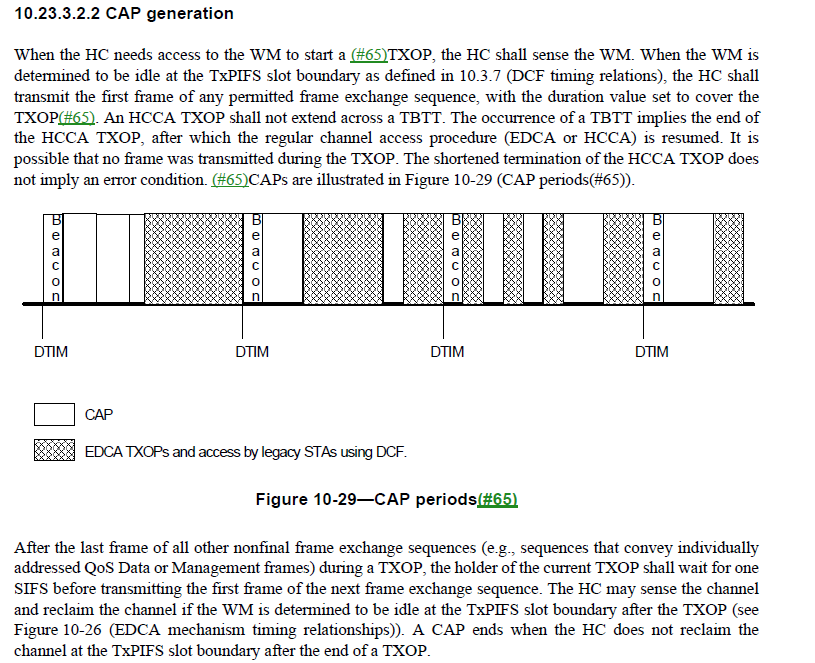 Here is original 802.11e D13.0 relevant clause.  That used CFP and CP but we go rid of that, and hence left with simply “TXOP”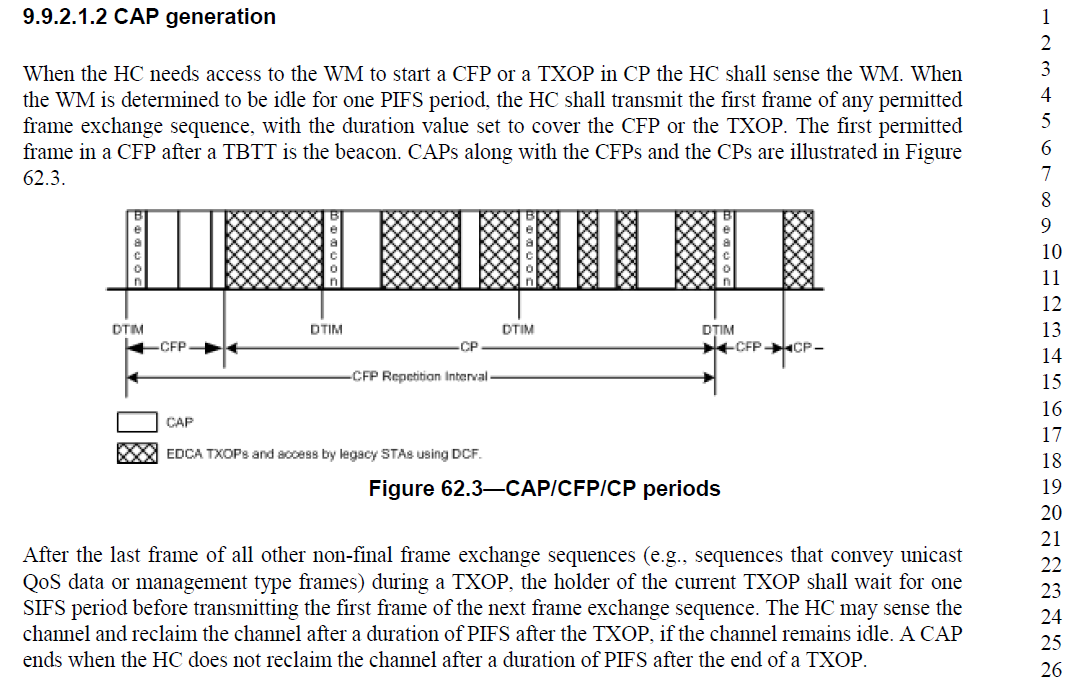 Clearly, the HC reclaims the channel at PIFS for HCCANote that in 10.23.3.1“The HCCA mechanism manages access to the WM using an HC that has higher medium access priority than non-AP STAs. This allows it to transfer MSDUs to STAs and to allocate TXOPs to STAs.”So a quick refresher on “What is an HC?”  P186.39hybrid coordinator (HC): A type of coordinator, defined as part of the quality-of-service (QoS) facility, that implements the frame exchange sequences and medium access control (MAC) service data unit(MSDU) handling rules defined by the hybrid coordination function (HCF).Note, however, that HCF includes EDCA and HCCA as per Clause 10.23.3.So, when the HC is acting as an HCCA HC, the HC does use PIFS to grab the WM.  The commenter is correct, we need to be clear that an HC is acting as the “HCCA” HC and not just an AP that may support HCCA (as noted by the comment).The question is, if the AP /HC simply claims to support HCCA, can it grab the WM using PIFS, or, must the AP be acting in the “HCCA” HC role in order to do so?Obviously the latter is the answer.  Hence, we do need to edit the sentence “When the HC needs access to the WM to start a (#65)TXOP, the HC shall sense the WM” so as to be  clear that the AP is an “HCCA HC” in this case.  Question? - What distinguishes the HC when used for HCCA?  Let’s go looking for cluesP1844.36 10.23.3.1. we read “The HC is a type of centralized coordinator that grants a STA a polled TXOP with duration specified in a QoS (+)CF-Poll frame.”  Maybe the term “polled TXOP” may be the distinction plus that the HC transmits “a QoS (+)CF-Poll frame in order to start the TXOP.”   The HCCA HC starts a non-contention period using the QoS (+)CF-Poll.Hence, as to the comment, I suggest two possible answers:OPTION A When the HC needs access to the WM to start a polled TXOP, the HC shall first sense the WM…OR, to be double clear,OPTION BWhen the HC needs access to the WM to transmit a QoS (+)CF-Poll frame and start a polled TXOP,Suggest, as does Mark, we go with Option A.Hence I propose that the definition be modified controlled access phase (CAP): A time period during which the hybrid coordinator (HC) maintains control of the medium using HCCA procedures. It consists of one or more consecutive polled transmission opportunities (TXOPs).It might span multiple consecutive transmission opportunities (TXOPs) and can contain polled TXOPs4/30/20 Mark H pointed out that a CAP is when the AP maintains control.  In between polled TXOPs there is a PIFS hence a new CAP each time a polled TXOP.Changed to controlled access phase (CAP): A time period during which the hybrid coordinator (HC) maintains control of the medium using HCCA procedures by means of a polled transmission opportunity (TXOP).  It might span multiple consecutive transmission opportunities (TXOPs) and can contain polled TXOPChecking each CAP reference, I think just one clarification is needed in a PIFS rule, so as to support the change proposed to satisfy the comment.10.3.2.3.4 “The PIFS may be used as described in the following list and shall not be used otherwise:P1729.46 “An HC starting (M53)a polled TXOP, as described in 10.23.3.2.2 (CAP generation)”4/30/20Menzo wanted to check further.  Proposed Resolution:RevisedAt 10.23.3.2.2.  P1845.13,Change,“When the HC needs access to the WM to start a TXOP,”To“When the HC needs access to the WM to start a polled TXOP,”At P179.49  Edit as follows:controlled access phase (CAP): A time period during which the hybrid coordinator (HC) maintains control of the medium using HCCA procedures by means of a polled transmission opportunity (TXOP).  It might span multiple consecutive transmission opportunities (TXOPs) and can contain polled TXOPs10.3.2.3.4 P1729.46, edit as follows:“An HC starting (M53)a polled TXOP, as described in 10.23.3.2.2 (CAP generation)”10.23.3.2.1P1845.6Change“The HC gains control of the WM as needed to send QoS traffic and to issue QoS (+)CF-Poll frames to STAs bywaiting a shorter time between transmissions than the STAs using the EDCA procedures”To“The HC gains control of the WM as needed to start a polled TXOP to send QoS traffic and to issue QoS (+)CF-Poll frames to STAs by waiting a shorter time between transmissions than the STAs using the EDCA procedures”RESOLUTION OF CID 4444RESOLUTION OF CID 4444RESOLUTION OF CID 4444RESOLUTION OF CID 4444RESOLUTION OF CID 4444Date:  2020-03-03Date:  2020-03-03Date:  2020-03-03Date:  2020-03-03Date:  2020-03-03Author(s):Author(s):Author(s):Author(s):Author(s):NameAffiliationAddressPhoneemailGraham SMITHSR TechnologySunrise, FL, USA.916 799 9563gsmith@srtrl.com